  Address,  Phone#                           Email:                             Service Receipt    Name of Tow Truck Operator:    Signature    Signature (Disabled Vehicle Operator)                        ___________________   OTHER CHARGES/DESCRIPTIONS   Write description here    Copyright______________________                                                                     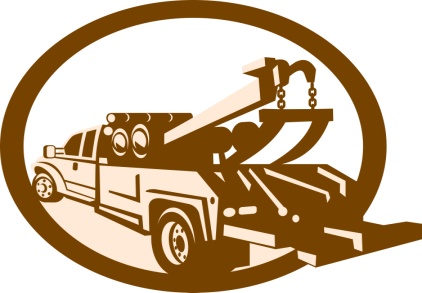 Licensee Name[Name Here]Trade Name[Name Here]Bill To:Storage facility/repair locationStorage facility/repair locationCustomer Name[Name Here][Complete Location Details Here][Complete Location Details Here]Customer Address[Address Here]Service Person[Name here]Tow Pick up Location[Location Here]Tow Delivery Location[Delivery Location]City and State[City, State]City and State[City, State]Detail of Disabled VehicleDetail of Disabled VehicleDetail of Disabled VehicleDetail of Disabled VehicleColor                 [Color Here]Color                 [Color Here]Make                   [Year]Make                   [Year]Model                [Enter Model Here]Model                [Enter Model Here]Year                    [Year]Year                    [Year]Tag No:             [Tag No Here]Tag No:             [Tag No Here]Registration No: [Registration No.]Registration No: [Registration No.]Vehicle towed to: [Address Here]Vehicle towed to: [Address Here]Vehicle towed to: [Address Here]Vehicle towed to: [Address Here]Towing FeesTowing FeesTowing FeesTowing FeesDescriptionRate/hourHoursAmountFrom Accident$00.0000.00$00.00Non-Accident$00.0000.00$00.00Daily storage$00.0000.00$00.00$00.00$00.00$00.00$00.00$00.00TOTAL$00.00Labor Cost$00.00Other$00.00Tax0%TOTAL$00.00Thank you for business with usThank you for business with us